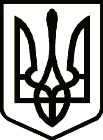 УкраїнаЧЕРНІГІВСЬКА РАЙОННА ДЕРЖАВНА АДМІНІСТРАЦІЯЧЕРНІГІВСЬКОЇ  ОБЛАСТІРОЗПОРЯДЖЕННЯПро затвердження технічної документаціїіз землеустрою щодо складання документу,що посвідчує право власності на земельнуділянку та про передачу земельноїділянкиу власність для ведення садівництва		Розглянувши заяву громадянки …………………, технічну документацію із землеустрою щодо складання документів, що посвідчують право власності на земельну ділянку для ведення садівництва громадянки ………………… території Жукотківської сільської ради Чернігівського району Чернігівської області, керуючись статтями 17, 35, 116, 118, 121, 125, 126, пунктами 1, 12 розділу Х Перехідних положень Земельного кодексу України:1. Затвердити «Технічну документацію із землеустрою щодо складання документів, які посвідчують право власності на земельну ділянку для ведення садівництва гр. ………………… в с. …….. по вул. …….. буд. …., Жукотківської сільської ради, Чернігівського району, Чернігівської області, площею 0,1200 га».2. Передати у власність громадянці ………………… земельну ділянку сільськогосподарського призначення площею 0,1200 га для ведення садівництва на території Жукотківської сільської ради Чернігівського району Чернігівської області за умови:- використання земельної ділянки за цільовим призначенням;- додержання вимог законодавства про охорону довкілля;- не порушення прав землекористувачів суміжних земельних ділянок.3. Громадянці ………………… звернутись з заявою до управління Держкомзему у Чернігівському районі Чернігівської області для забезпечення державної реєстрації та видачі державного акта на право власності на земельну ділянку згідно ст.ст. 15, 16 Закону України “Про державну реєстрацію речових прав на нерухоме майно та їхобмежень”.	4. Зміни, зазначені в технічній документації із землеустрою, підлягають внесенню у відповідну земельно-облікову документацію управлінням Держкомзему у Чернігівському районі Чернігівської області у встановленому законом порядку.5. Контроль за виконанням розпорядження покласти на першого заступника голови райдержадміністрації Ганжу М.М.Голова  районноїдержавної адміністрації                                                                     М.В. КудрикРозпорядженняподає:Управління Держкомзему у Чернігівському районі Чернігівської областіВ.о. начальника управлінняДержкомзему                                                                                   І.В. СуботськийПогоджено:Перший заступник головирайдержадміністрації	                       М.М. ГанжаКерівник апаратурайдержадміністрації	               В.П. БешунГоловний спеціаліст юридичного відділута пороботі зі зверненнями громадянапарату райдержадміністрації                                                                Т.П. ШараРозпорядження надіслати:Управлінню Держкомзему у Чернігівськомурайоні Чернігівської області	                 1 примірникЖукотківській сільській раді	          1 примірникРозпорядженняподає:Управління Держкомзему у Чернігівському районі Чернігівської областіВ.о. начальника управлінняДержкомзему                                                                                   І.В. СуботськийПогоджено:Перший заступник головирайдержадміністрації	                       М.М. ГанжаКерівник апаратурайдержадміністрації	               В.П. БешунНачальник юридичного відділута пороботі зі зверненнями громадянапарату райдержадміністрації                                                             О.О. СинькоРозпорядження надіслати:Управлінню Держкомзему у Чернігівськомурайоні Чернігівської області	                 1 примірникЖукотківській сільській раді	          1 примірник15 жовтня2012 рокум. Чернігів			№683